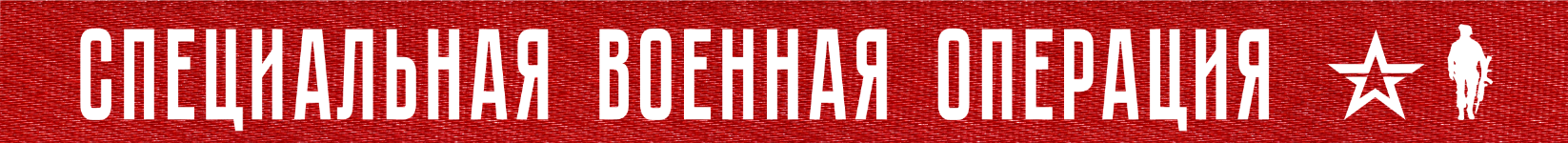 1 год и 63 дня Вооруженные силы Российской Федерации проводят специальную военную операцию по борьбе с пособниками американского фашизма и проявлениями западного нацизма на границах нашего Отечества.Одной из целей СВО обозначено недопущение факта вступления Украины в НАТО.На Купянском направлении ударами армейской авиации, огнем артиллерии «Западной» группировки войск нанесено поражение подразделениям противника в районах населенных пунктов Двуречная, Тимковка, Кисловка и Каменка Харьковской области.За сутки на данном направлении уничтожено более 40 украинских военнослужащих, боевая бронированная машина, а также два автомобиля.Кроме того, в районах населенных пунктов Новоселовское Луганской Народной Республики, Масютовка и Крахмальное Харьковской области пресечены действия четырех украинских диверсионно-разведывательных групп.На Красно-Лиманском направлении ударами оперативно-тактической авиации, огнем артиллерии и тяжелых огнеметных систем группировки войск «Центр» поражены подразделения противника в районах населенных пунктов Макеевка, Невское, Червоная Диброва Луганской Народной Республики и Северск Донецкой Народной Республики.В районах населенных пунктов Торское Донецкой Народной Республики и Червонопоповка Луганской Народной Республики уничтожены две украинские диверсионно-разведывательные группы.Потери противника за сутки составили до 65 украинских военнослужащих, боевая бронированная машина, пикап, один автомобиль, гаубица Д-20 и самоходная артиллерийская установка «Акация».На Донецком направлении штурмовые отряды продолжали уничтожение подразделений ВСУ и наемников в западной части города Артемовск.Подразделения Воздушно-десантных войск и «Южной» группировки войск оказывали поддержку действиям штурмовых отрядов и пресекали попытки подразделений ВСУ контратаковать на северном и южном флангах.В районах населенных пунктов Артемовское, Богдановка и Красное Донецкой Народной Республики ударами авиации и огнем артиллерии «Южной» группировки войск нанесено поражение подразделениям 57-й мотопехотной и 5-й штурмовой бригад ВСУ.В течение суток авиацией в данном районе совершено четыре самолетовылета. Артиллерией группировки выполнено 59 огневых задач.За сутки потери противника на данном направлении составили до 300 украинских военнослужащих и наемников, две боевые машины пехоты, четыре боевые бронированные машины, семь автомобилей, гаубицы Д-20 и «Мста-Б», самоходная артиллерийская установка «Акация», а также одна гаубица L118 производства Великобритании. Кроме того, в районе населенного пункта Выемка Донецкой Народной Республики уничтожен склад боеприпасов ВСУ.На Южно-Донецком и Запорожском направлениях ударами оперативно-тактической и армейской авиации, огнем артиллерии группировки войск «Восток» нанесено поражение подразделениям ВСУ в районах населенных пунктов Угледар Донецкой Народной Республики, Малая Токмачка Запорожской области и Пятихатки Херсонской области.В районах населенных пунктов Сладкое и Шевченко Донецкой Народной Республики пресечены действия двух украинских диверсионно-разведывательных групп.За сутки потери противника на данных направлениях составили до 25 украинских военнослужащих, боевая бронированная машина, два автомобиля, а также гаубица Д-30.Также в районах населенных пунктов Шевченко и Доброволье Донецкой Народной Республики уничтожены склады артиллерийских боеприпасов 108-й бригады территориальной обороны и 72-й механизированной бригады ВСУ.На Херсонском направлении в результате огневого поражения за сутки уничтожено до 30 украинских военнослужащих, два автомобиля, а также одна артиллерийская система М777 производства США.Кроме того, в районе населенного пункта Львово Херсонской области уничтожена украинская радиолокационная станция контрбатарейной борьбы «Зоопарк».Оперативно-тактической и армейской авиацией, ракетными войсками и артиллерией группировок войск (сил) Вооруженных Сил Российской Федерации в течение суток нанесено поражение 93 артиллерийским подразделениям ВСУ на огневых позициях, живой силе и технике в 127 районах.В районе острова Великий Херсонской области поражены два командно-наблюдательных пункта подразделений сил специальных операций ВСУ.Средствами противовоздушной обороны в районе населенного пункта Велетенское Херсонской области сбит самолет Су-25 воздушных сил Украины. Кроме того, перехвачено 16 реактивных снарядов системы залпового огня HIMARS.Также за сутки уничтожено 12 украинских беспилотных летательных аппаратов в районах населенных пунктов Водяное, Новоандреевка, Ольгинка Донецкой Народной Республики, Червоноармейское, Грозовое Запорожской области, Обрывка, Казачьи Лагери, Пролетарка Херсонской области, Рубежное и Кременная Луганской Народной Республики.Всего с начала проведения специальной военной операции уничтожены: 412 самолетов, 228 вертолетов, 3861 беспилотный летательный аппарат, 415 зенитных ракетных комплексов, 8858 танков и других боевых бронированных машин, 1094 боевые машины реактивных систем залпового огня, 4663 орудия полевой артиллерии и минометов, а также 9777 единиц специальной военной автомобильной техники.26  апреля  2023 г., 14:50  (МСК)427-й  деньПРОЧТИ  и  ПЕРЕДАЙ  ДРУГОМУ !